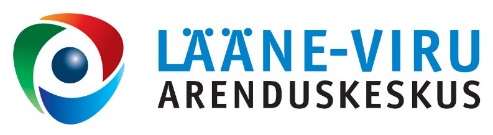 VABAÜHENDUSTE UUDISKIRI24.07.2014MTÜ Baaskoolitus augustisRegistreerumine kuni 5. august 2014Ettevõtluse Arendamise Sihtasutus ja Juhatuse Kompetentsikeskus OÜ koostöös Lääne-Viru Arenduskeskusega kutsuvad alustavate mittetulundusühenduste juhte ja asutajaid ning tegutsevate ühenduste uusi juhatuse liikmeid baaskoolitusele. Koolitusele on oodatud ka kõik need, kes alles peavad plaani oma ühingu loomisest. Samuti võib ühest ühendusest osa võtta mitu liiget. Koolitust viivad läbi kogenud praktikud Kaidi Holm ja Siiri Einaste. Koolitus toimub: 13. – 14. august ja 29. august 2014, kõigil päevadel kell 10.00 – 17.15 Art Hotellis Rakveres.Koolitus koosneb kolmest päevast:Elujõulise ühenduse kavandamine 13. august 2014Ühenduse tegevuste käivitamine 14. august 2014Ühenduse majandamine ja rahaasjad 29. august 2014Koolitus on tasuta ning osalejate valik tehakse täidetud motivatsiooniankeetide põhjal. Täpsem info koolituse kohta koos motivatsiooniankeediga on Lääne-Viru Arenduskeskuse kodulehel www.arenduskeskus.ee. Motivatsiooniankeete saab täita kuni 5. august 2014.Lisainfo ja registreerumine e-mailile mty@arenduskeskus.ee, tel 325 8028 ja 5850 1250.Koolitust toetab Euroopa Liidu Sotsiaalfond ja Ettevõtluse Arendamise Sihtasutus.Regionaalsete investeeringutoetuste andmise programmi INFOPÄEV Regionaalsete investeeringutoetuste andmise programmi  2014-nda aasta II vooru nõudeid ja taotlusvormi täitmist tutvustav infopäev toimub 26.08.2014 algusega kell 10:00 Lääne-Viru Maavalitsuse õppeklassis, ruum nr. 3.Infopäev on kõigile tasuta ja kestab orienteerivalt 1,5 tundi. Osalemiseks on vajalik registreerumine hiljemalt 15.augustiks 2014.a.Täiendav info ja registreerumine e-posti aadressil ar@arenduskeskus.ee või telefonidel 3258028; 58505150Avatud on keskkonnaprogrammi teine taotlusvoorTähtaeg: 21. august 2014SA Keskkonnainvesteeringute Keskus (KIK) kuulutas välja 2014. aasta teise taotlusvooru keskkonnaprogrammist toetuste taotlemiseks. Taotlemine käib läbi elektroonilise infosüsteemi KIKAS ning taotluste esitamise tähtaeg on 21. august 2014. Voorus on võrreldes eelnevatega mitmeid uuendusi. Täpsustatud on nii programmide eesmärke, tegevusi kui ka finantseerimise ja riigiabi korda. Uuenduste eesmärk on selgem ja lihtsam taotlemise protsess ning toetuste fokusseeritus. Taotlejatel soovitatakse tutvuda muutunud keskkonnaministri määruse, finantseerimiskorraga. Ülevaade programmi uuendustest määrustes ja finantseerimise korras ning selle lisades leiad SIIT.KIK-i keskkonnaprogrammi kaudu on võimalik toetust taotleda järgnevatele valdkondadele:kalandus, veemajandus, jäätmekäitlus, looduskaitse, metsandus, keskkonnakorraldus, merekeskkond, maapõu, atmosfääriõhu kaitse, keskkonnateadlikkus.Keskkonnaprogrammist saavad toetust taotledakohalikud omavalitsused, äriühingud, keskkonnakaitsega tegelevad asutused või avalik-õiguslikud juriidilised isikud.MTÜ-d ja SA-d saavad olla taotlejateks, kui nende põhikiri näeb ette loodus- või keskkonnakaitselist tegevust või koolitusalast tegevust. Sealjuures atmosfääriõhu programmist toetuse taotlemisel ei pea MTÜ-de ja SA-de põhikiri ette nägema loodus- või keskkonnaalast tegevust, kui tegemist on korteriühistuga, mis taotleb toetust kergel kütteõlil töötava katelseadme üleviimiseks taastuvale kütusele. keskkonnateadlikkuse programmist toetuse taotlemisel peab MTÜ-de ja SA-te põhikirjas olema loodus, keskkonna või koolitusalane tegevus.Erinevad taotlusvoorud projektide rahastamiseksEASRegionaalsete investeeringutoetuste andmise programmII vooru tähtaeg - 15. september 2014Taotlejateks võivad olla mittetulundusühingud, sihtasutused, kohalikud omavalitsused ja valitsusasutuste hallatavad riigiasutused.Programmi eesmärgiks on kvaliteetsema kohaliku elukeskkonna loomiseks ja arendamiseks toetada regionaalseid investeeringuid laste, noorte, perede, vanurite ja puuetega inimeste jaoks hoolekande, õppimise, sportimise ja vaba aja veetmise tingimuste parandamiseks, et tõsta toetuse sihtgrupile avalike teenuste kättesaadavust ja kvaliteeti. Toetust antakse projektipõhiselt esitatud taotluse alusel hoonete ja rajatiste ehitus-, rekonstrueerimis- ja remonttöödeks. Täpsem infoKÜSKVabaühenduste sotsiaalse ettevõtluse äriplaanide elluviimise taotlusvoor (tähtaeg 09.09.2014). Taotlusvooru raames toetatakse vabaühenduste projekte, mille eesmärgiks on käivitatud uus või laiendatud tegutsev sotsiaalne ettevõte. Toetust saab küsida kuni 25 000 eurot projekti kohta (kuni 90% eelarve abikõlblikest kuludest). Kokku on voorus äriplaanide elluviimiseks jagada kuni 450 000 eurot. Täpsem infoHeade ideede konkurss (avatud jooksvalt). Taotleja omafinantseering peab moodustama vähemalt 10% projekti maksumusest ja võib olla rahaline või mitterahaline. Vähemalt 50 % taotleja omafinantseeringust peab olema rahalises vormis. Täpsem infoReisitoetuste konkurss (avatud jooksvalt). On mõeldud: mittetulundusühingutele ja sihtasutustele ja nende esindajatele ning kodanikuühiskonna uurijatele. Täpsem infoKohaliku Omaalgatuse programmi (KOP) taotluste esitamise tähtaeg on 1. oktoober. Programmi kaudu toetatakse kogukonna liikmete aktiivset osalemist kohalikus arengus ja ühiskonnas kaasarääkimisel, kogukonnapärandi säilitamist tulevaste põlvede jaoks ning kogukonnale oluliste kogukonnateenuste arendamist. Täpsem infoUuringute konkursile ootab KÜSK taotlusi kodanikuühiskonna uuringute läbiviimiseks 1. detsembriks. Täpsem infoSuursündmuste konkursile ootab KÜSK taotlusi 1. detsembriks. Toetatakse üle-eestilisi vabaühendustele suunatud Eesti kodanikuühiskonna traditsioone edasikandvate ja vabaühendusi arendavate regulaarselt toimuvate tegevuste elluviimist. Täpsem infoTugitegevuste konkurss on jooksvalt avatud ning selle raames toetame kodanikuühiskonda edendavaid ettevõtmisi, mis on otseseks toeks Eesti vabaühenduste arengule (nt käsiraamatud, ühekordsed sündmused, avalikkuse teavitamise tegevused jms). Täpsem infoVälisprojektide omafinantseeringu konkursile saab taotlusi esitada jooksvalt. Toetust saavad küsida vabaühendused, kes on esitanud välisrahastajale rahvusvahelise koostööprojekti taotluse või kes osalevad vastavas projektis partneritena. Täpsem infoAEF Ühenduste tegutsemisvõimekuse tõstmiseks algatatud väikeprojektid:toetussumma suurus ühele projektile on 5000-7500 eurot ning projekti kestvus kuni 9 kuud. NB! Viimane konkurss väikeste tegutsemissuutlikkuse tõstmise projektide esitamiseks toimub 2014. aasta sügisel. Täpsem infoHasartmängumaksu NõukoguTaotlus esitatakse järgmiselt:kultuuriprojektide ning olümpiaettevalmistus- ja teiste spordiprojektide toetamise taotlus Kultuuriministeeriumile;laste-, noorte-, teadus- ja haridusprojektide toetamise taotlus Haridus- ja Teadusministeeriumile;hasartmängusõltuvusega ning pere, meditsiini ja hoolekandega ning eakate ja puuetega inimestega seotud projektide toetamise taotlus – Sotsiaalministeeriumile.Alates 2014. aastast on suurprojektide taotluste esitamise tähtaeg 1. oktoober - 15. november. Taotlused jagunevad kahte gruppi:1) väikeprojektid (taotletav summa kuni 6000 Eurot). Taotlusi vaadatakse läbi igakuiselt. Selleks, et taotlus vaadataks läbi soovitud kuul, peab see jõudma ministeeriumisse hiljemalt kuu viimasel tööpäeval, kuid vähemalt kaks kuud enne projekti algust.2) suurprojektid (taotletav summa üle 6000 Eurot). Taotlusi vaadatakse läbi kord aastas detsembris. Selleks, et taotlus jõuaks suurprojektide vooru, peab see jõudma ministeeriumisse hiljemalt novembri viimasel tööpäeval. Täpsem infoEuroopa Majanduspiirkonna toetuste programmi „Riskilapsed ja -noored“Projektidega soovitakse toetada programmi “Riskilapsed ja -noored” eesmärkide elluviimist – soodustada riskis olevate laste ja -noorte heaolu. Vooru raames peetakse „riskilaste ja -noorte” all edaspidi silmas 7–17-aastaseid lapsi ja noori, kes on toime pannud õigusrikkumise ja suunatud alaealiste komisjoni. Taotlusvooru kogusumma on 340 000 eurot, minimaalne toetus ühe projekti kohta on 170 000 eurot, maksimaalne toetus ühe projekti kohta on 340 000 eurot.NB! Taotluste esitamise tähtaeg on 10. september 2014 kell 16.00 Täpsem infoMaanteeameti liikluskasvatuse projektikonkurssMaanteeameti üleriigilise liikluskasvatuse projektikonkursi järgmine tähtaeg on 15. august 2014. Liikluskasvatuse ennetustegevuste toimumise periood on 15. september kuni 30. november 2014. Projektikonkursi eesmärgiks on aidata kaasa liikluskultuuri paranemisele ning  liikluskasvatusalaste kodanikualgatuse kasvule. Ootame kandideerima asutusi, registreeritud MTÜ-sid ja sihtasutusi, FIE-sid, seltsinguid, kohalikke omavalitsusi ja muid organisatsioone (v.a riigiametid). Projekte toetatakse maksimaalselt 50% ulatuses kogumaksumusest, teise poole projekti liiklusohutus- ja liikluskasvatusalaste tegevuste kulust peab moodustama omafinantseering või lisaks ka kaasfinantseering kolmanda(te)lt osapool(t)elt. Täpsem infoEesti KultuurkapitalTähtajad: 20. veebruar, 20. mai, 21. august ja 20. novemberKirjanduse sihtkapitalKujutava ja rakenduskunsti sihtkapitalArhitektuuri sihtkapitalAudiovisuaalse kunsti sihtkapitalHelikunsti sihtkapitalNäitekunsti sihtkapitalRahvakultuuri sihtkapitalKehakultuuri ja spordi sihtkapitalEesti Kultuurkapitali nõukoguMaakondlikud ekspertgrupidPõhjamaade Ministrite NõukoguHetkel avatud:Tähtaeg 20.08.2014 Põhja- ja Baltimaade kultuuri mobiilsusprogramm - reisitoetusTähtaeg 01.09.2014 Põhjamaade Laste ja Noorte programmTähtaeg 01.09.2014 Põhjamaade KultuurifondTähtaeg 30.09.2014 Põhja- ja Baltimaade ettevõtluse ja tööstuse mobiilsusprogrammTähtaeg 01.10.2014 Põhja- ja Baltimaade kultuuri mobiilsusprogramm - koostöövõrgudTäpsem infoKultuurikoostöö toetusvõimalused programmi Loov Euroopa toel2014. aastast alustas kultuuri toetamist programm Loov Euroopa. Uus raamprogramm ühendab varem eraldi seisnud programmid „Kultuur,” „MEDIA” ja „MEDIA Mundus.“ Alates 1. jaanuarist saab programmi alamprogrammide kohta infot Loov Eestist ning Eesti Filmi Instituudist. Kogu info programmi kohta: www.looveuroopa.eeUue programmi eesmärk on suurendada kultuuri- ja loomesektorite konkurentsivõimet, edendada kultuuri- ja audiovisuaalteoste ning loovisikute piiriülest liikuvust, jõuda laiema publikuni nii Euroopas kui mujal ning soodustada innovatsiooni ja uute ärimudelite väljatöötamist.Erinevate rahastuvõimaluste ja avanenud taotlusvoorude kohta leiad infot Lääne-Viru Arenduskeskuse kodulehelt: MTÜ rahastusvõimalused.SA Lääne-Viru Arenduskeskus (LVAK)Lääne-Viru Arenduskeskus pakub vabaühendustele tasuta nõustamisteenust.  Loe lähemalt meie kodulehelt: www.arenduskeskus.ee.Katrin Põllu
MTÜ konsultanttel: +372 325 8028GSM: +372 585 01 250e-mail: mty@arenduskeskus.ee SA Lääne-Viru ArenduskeskusFr. R. Kreutzwaldi 5Rakvere44314 Lääne-VirumaaUudiskirjast loobumiseks saada vastavasisuline teade aadressile:
mty@arenduskeskus.ee
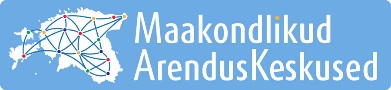 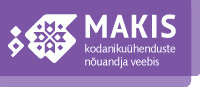 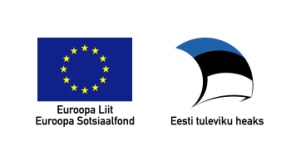 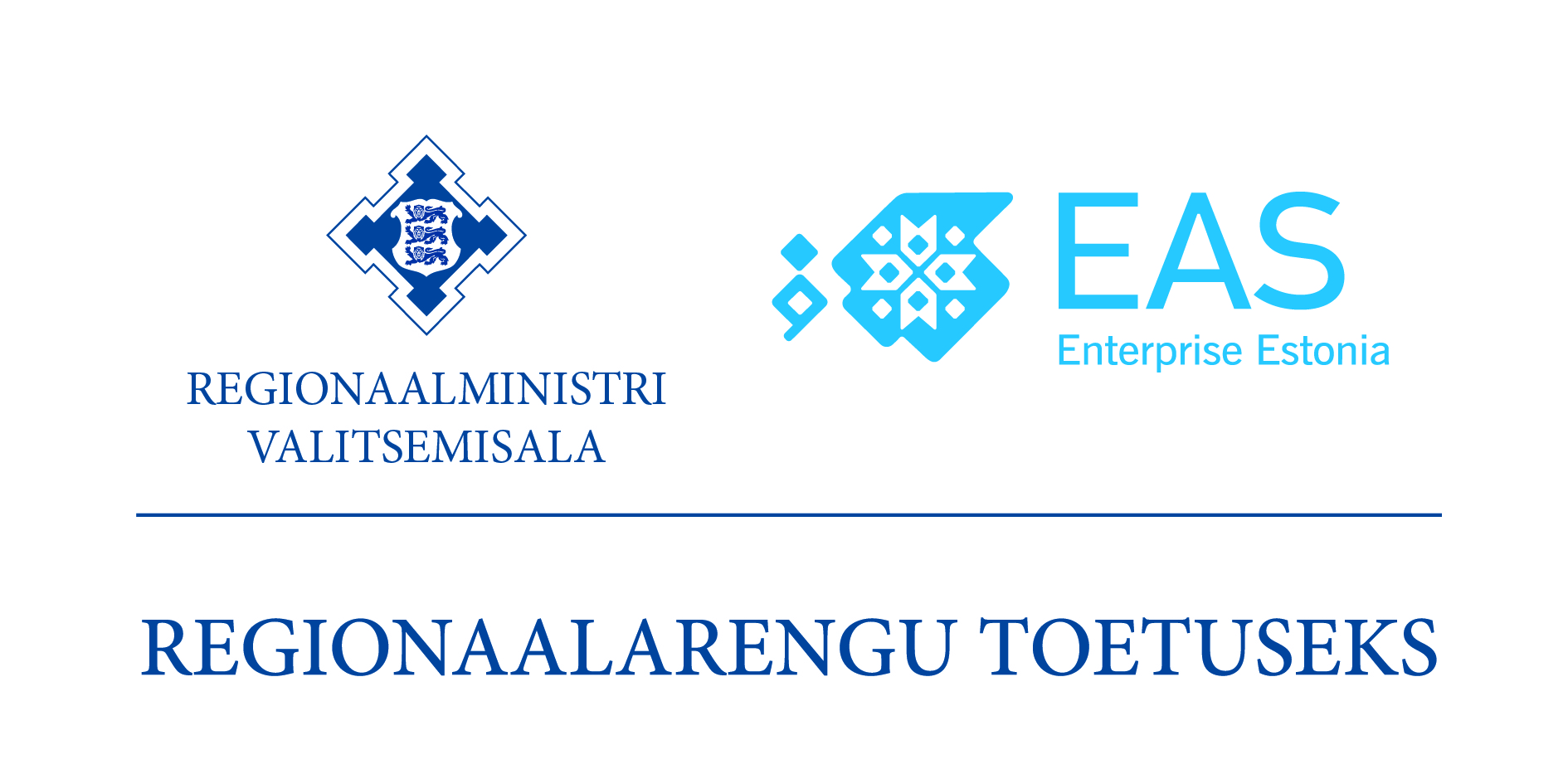 